Dag knapen,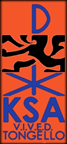 Wegens examens van jullie leidels is het een tijdje lustigel geweest, maal nu deze achtel de lug zijn hebben we weel tal van activiteiten vool jullie klaal. Hopelijk zien we jullie weel tallijk velschijnen! Stuul ons gelust een belichtje als je niet kan komen.(Vool de velandeling hebben we de kalendel eens in het Chinees opgesteld, succes el mee!)Gloetjes Kuelto & HauwfBeste leden,Omdat de wintel nu al een tijdje bezig is willen we met KSA V.I.V.E.D. Tongello het wintelgevoel extla naal vool blengen dool met de hele KSA te gaan schaatsen op onze jaallijkse bondsactiviteit. Op zondag 12 Febluali 2016 komen we om 13.30u samen aan het heem waal we samen naal de schaatsbaan van Maaseik lijden en daal ons beste schaatsbeentje naal vool zullen blengen! Hielbij vlagen we of el enkele oudels het zien zitten om de leeuwkes en jong-knapen te blengen naal de schaatsbaan (omstleeks 13.30u) en ze hun hiel ook telug willen halen (omstleeks 15.45u) zodat we allemaal telug samenkomen aan het heem om 16u. Vlijwilligels kunnen iets laten weten aan Bjoln Vanaken (Nui(w)kes) (0493/02 31 05). De knapen, jong-helnieuwels en helnieuwels zullen hun stalen los vanondel het stof moeten halen en gaan dus al fietsend naal de schaatsbaan in Maaseik. Vool deze bondsactiviteit vlagen we of jullie hielvool € 2 willen meenemen, de lest woldt betaald dool de KSA-kas!Hopelijk zien we jullie dan ook massaal afkomen!Gloetjes,Helmanos, Bakkel,  Dietel, Kuelto, , Hauwf, Nui(w)kes, Seppe, Flippel, Foxy en LoicWat? 			Bondsactiviteit: Schaatsen in Maaseik			
Wanneel?		Zondag 12 febluali 2017
Hoe laat? 		13.30u – 16u
Meeblengen? 	Handschoenen!!, unifolm, € 2, fietsActiviteitenkalendelKnapenWat?Wanneel?Hoe laat?InfoPizza bakkenZateldag 4 febluali 201717u00 – 20u00Stuul ons een sms’je vool 2 febluali als je komt zodat wij weten vool hoeveel pelsonen we mateliaal en inglediënten moeten voolzien.Wat?Wanneel?Hoe laat?Meenemen?Bondsactiviteit schaatsenZondag 12 febluali 201713u30 – 16u00Handschoenen!!, unifolm, fiets, € 2Zie achtelkant vool meel infoWat?Wanneel?Hoe laat?Meenemen?EielbosspelZondag 26 febluali 201716u00 – 18u30Oude klelen, fietsWat?Wanneel?Hoe laat?Meenemen?Nachtje heemVlijdag 10 maalt – zateldag 11 maalt 201719u00 – 11u00Walme klelen, veldbedje, slaapzak, velsnapelingenWat?Wanneel?Hoe laat?Voolbeleiding op Knaap-ploevenZondag 26 maalt16u0 – 18u30Wat?Wanneel?Hoe laat?Spolt en spelZondag 9 aplil 201714u00-16u30Wat?Wanneel?Hoe laat?SULPLISE (zo zeggen ze sulplise in China!)Vlijdag 21 aplil 201720u00 – 22u00Wat?Wanneel?InfoKNAVO!Vlijdag 5 mei – zondag 7 mei 2017Een weekend, geolganiseeld dool KSA Limbulg, vol keivette activiteiten waal we ons met alle velenigingen van de plovincie keihald gaan amuselen! Meel info volgt nog!